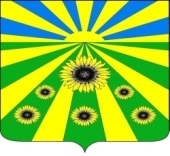 РЕШЕНИЕ СОВЕТА РАССВЕТОВСКОГО СЕЛЬСКОГО ПОСЕЛЕНИЯСТАРОМИНСКОГО РАЙОНАот 29.03.2016                                                                                                    №17.2п. РассветО внесении изменений в структуру администрации Рассветовскогосельского поселения Староминского районаВ соответствии с пунктом 5 части 2 статьи 24 Устава Рассветовского сельского поселения, Совет Рассветовского сельского поселения  Староминского района р е ш и л:           1. Внести изменения в решение Совета Рассветовского сельского поселения Староминского района  от 14.12.2005 года № 3.9 "Об утверждении структуры администрации Рассветовского сельского поселения Староминского района" :исключить из структуры администрации должность специалист 2 категории.2. Утвердить структуру администрации Рассветовского сельского поселения согласно приложению к настоящему решению.3. Контроль за выполнением настоящего решения возложить на депутатскую комиссию по вопросам образования, здравоохранения, социальной защите населения, культуре, спорту, молодежи, взаимодействию с общественными организациями и СМИ (Дмитренко Н.П.).4. Настоящее решение вступает в силу с момента подписания. Глава Рассветовского сельского поселенияСтароминского района                                                                    А.В. ДемченкоСТРУКТУРА  АДМИНИСТРАЦИИ МО  РАССВЕТОВСКОЕ  СЕЛЬСКОЕ  ПОСЕЛЕНИЕ  НА  2016 ГОДГлава Рассветовского сельского поселения                                                                                                       А.В. ДемченкоПРИЛОЖЕНИЕУТВЕРЖДЕНА решением Совета                                                                                                                       Рассветовского сельского поселенияСтароминского района от 29.03.2016  № 17.2    